ПРАВИТЕЛЬСТВО РОССИЙСКОЙ ФЕДЕРАЦИИПОСТАНОВЛЕНИЕот 29 сентября 2017 г. N 1178О СОЗДАНИИТЕРРИТОРИИ ОПЕРЕЖАЮЩЕГО СОЦИАЛЬНО-ЭКОНОМИЧЕСКОГОРАЗВИТИЯ "САРАПУЛ"В соответствии с Федеральным законом "О территориях опережающего социально-экономического развития в Российской Федерации" Правительство Российской Федерации постановляет:1. Создать территорию опережающего социально-экономического развития "Сарапул" (далее - территория опережающего развития) на территории муниципального образования "Муниципальное образование "Город Сарапул" - городской округ" (Удмуртская Республика), имея в виду, что ее функционирование будет обеспечивать достижение стабильного социально-экономического развития муниципального образования путем привлечения инвестиций и создания новых рабочих мест.2. Утратил силу. - Постановление Правительства РФ от 21.07.2023 N 1179.3. Определить, что в течение первого года после включения юридического лица в реестр резидентов территорий опережающего социально-экономического развития:минимальный объем капитальных вложений резидента территории опережающего развития, осуществляемых в рамках инвестиционного проекта, реализуемого указанным резидентом в отношении соответствующих видов экономической деятельности, составляет 2,5 млн. рублей;минимальное количество новых постоянных рабочих мест, создаваемых в результате реализации инвестиционного проекта резидентом территории опережающего развития в отношении соответствующих видов экономической деятельности, составляет 10 единиц.Председатель ПравительстваРоссийской ФедерацииД.МЕДВЕДЕВПриложениек постановлению ПравительстваРоссийской Федерацииот 29 сентября 2017 г. N 1178ПЕРЕЧЕНЬВИДОВ ЭКОНОМИЧЕСКОЙ ДЕЯТЕЛЬНОСТИ, ВКЛЮЧЕННЫХ В КЛАССЫОБЩЕРОССИЙСКОГО КЛАССИФИКАТОРА ВИДОВ ЭКОНОМИЧЕСКОЙДЕЯТЕЛЬНОСТИ (ОК 029-2014 (КДЕС РЕД. 2), ПРИ ОСУЩЕСТВЛЕНИИКОТОРЫХ ДЕЙСТВУЕТ ОСОБЫЙ ПРАВОВОЙ РЕЖИМ ОСУЩЕСТВЛЕНИЯПРЕДПРИНИМАТЕЛЬСКОЙ ДЕЯТЕЛЬНОСТИ ПРИ РЕАЛИЗАЦИИ РЕЗИДЕНТАМИИНВЕСТИЦИОННЫХ ПРОЕКТОВ НА ТЕРРИТОРИИ ОПЕРЕЖАЮЩЕГОСОЦИАЛЬНО-ЭКОНОМИЧЕСКОГО РАЗВИТИЯ "САРАПУЛ"Утратил силу. - Постановление Правительства РФ от 21.07.2023 N 1179.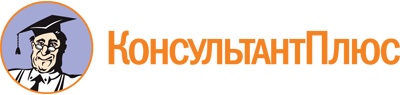 Постановление Правительства РФ от 29.09.2017 N 1178
(ред. от 21.07.2023)
"О создании территории опережающего социально-экономического развития "Сарапул"Документ предоставлен КонсультантПлюс

www.consultant.ru

Дата сохранения: 30.01.2024
 Список изменяющих документов(в ред. Постановлений Правительства РФ от 04.07.2019 N 854,от 21.07.2023 N 1179)